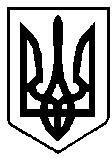 УКРАЇНАВИКОНАВЧИЙ КОМІТЕТ вараської МІСЬКОЇ РАДИРІВНЕНСЬКОЇ ОБЛАСТІМайдан Незалежності 1, м.Вараш, 34400,  тел. /факс (03636) 2-45-19e-mail: rada@varash-rada.gov.ua  Код ЄДРПОУ 03315879П Р О Т О К О Л   № 1засідання  виконавчого  комітету 							      Від  20 січня 2021 року							Засідання розпочалося о 12.00 год.							Засідання закінчилося  о 12.50 год.	 					                Сесійна зала Присутні  на  засіданні члени виконкому:Мензул О.П. – міський голова, вів засіданняБойко В.С.Бортнік А.А.Волинець М.С.Воскобойник І.С.Гаврилюк О.В.Денега С.В.8. Ємельянов Я.В.     9. Кульковець М.В.   10. Онопрійчук О.В.   11. Ординат О.Я.   12. Павлишин П.Я.   13. Патейчук А.В.   14. Руднік О.О.   15. Стецюк Д.В.   16. Федорук О.С.   17. Хондока Р.В.   18. Ярошик О.В.Відсутні:      1. Дерев’янчук Г.М.           2. Яковчук Р.В.Взяли участь у засіданні:Базелюк О.П.		- начальник відділу організаційної роботи  та        					загальних питань виконавчого комітетуІльїна А.В.			- начальник служби у справах дітей виконавчого 					комітетуКолесінська Н.П.  	- в.о.начальника управління містобудування, 	архітектури та капітального будівництва виконавчого 	комітетуКузло Я.В.		- військовий комісар Вараського міського ТЦК та СПМізюк І.Г.		- начальник відділу з питань НС та ЦЗН виконавчого 	комітетуПашко С.Л.		- директор Вараського міського центру соціальних 	службСавченко І.І.		- начальник відділу майна комунальної власності 	містаТурук Р.В.            - начальник управління праці та соціального захисту 	населення виконавчого комітетуШумра А.О.		- начальник відділу фінансово-господарського 	забезпечення, головний бухгалтерПрисутні на засіданні:Барабух І.Р.		- начальник відділу економіки виконавчого комітетуДехтяр О.А.		- начальник ЦТПК ВП «Рівненська АЕС»Качинська І.О.		- головний спеціаліст з мобілізаційної роботи 						виконавчого комітетуКрищук Ю. С.		- кореспондент ТРК «Енергоатом»Лазарчук Т.М.		- начальник юридичного відділу виконавчого 	комітетуПетрович Н.Г.      		- радник  міського головиТацюк В.В.           	- начальник фінансового управління виконавчого 	комітетуПОРЯДОК ДЕННИЙ:1. Про затвердження складу спостережної комісії при виконавчому комітеті Вараської міської ради  (від 22.12. 2020 №309).2. Про затвердження Положення про комісію та складу комісії з найменування та перейменування мікрорайонів, вулиць, провулків, площ, скверів та інших об’єктів на території Вараської міської територіальної громади  (від 24.12.2020 №312). 	3. Про створення позаштатної постійно діючої військово-лікарської комісії Вараського міського територіального центру комплектування та соціальної підтримки (нова редакція)  (від 18.12.2020 №298).4. Про погодження інвестиційної програми у сфері теплопостачання (крім діяльності з виробництва теплової енергії) для ВП «Рівненська АЕС» ДП «НАЕК «Енергоатом» на 2021 рік  (від 31.12.2020 №313).5. Про погодження інвестиційної програми у сфері централізованого водопостачання та водовідведення для ВП «Рівненська АЕС» ДП «НАЕК «Енергоатом» на 2021 рік  (від 31.12.2020 №314).6. Про визначення переліку об’єктів та видів безоплатних суспільно корисних робіт для порушників та засуджених осіб, на яких судом накладено кримінальне покарання та адміністративне стягнення у вигляді громадських робіт які проживають на території Вараської територіальної громади на 2021 рік  (від 31.12.2020 №315).7. Про визначення видів суспільно корисних оплачуваних робіт та переліку підприємств і установ, у сфері відання яких перебувають об’єкти, на яких особи відпрацьовують адміністративні стягнення у вигляді суспільно корисних робіт на території Вараської територіальної громади на 2021 рік              (від 31.12.2020 №316).8. Про утворення комісії з питань призначення (відновлення) соціальних виплат внутрішньо переміщеним особам та затвердження Положення про неї  (від 04.01.2021 №1).9. Про утворення комісії з питань призначення та надання громадянам житлових субсидій, пільг за фактичним місцем проживання та затвердження Положення про неї (від 04.01.2021 №2).Голосували за основу: за – 18; проти – 0; утримались – 0.Мензул О.П., міський голова, за пропозицією керівників відділів та служби у справах  дітей, запропонував внести до порядку денного додатково  питання:1. Про функціональне навчання керівного складу та фахівців, діяльність яких пов’язана з організацією і здійсненням заходів з питань цивільного захисту, у навчально-методичному центрі цивільного захисту та безпеки життєдіяльності Рівненської області у 2021році (від 15.01.2021 №5) Голосували за пропозицію: за – 18; проти – 0; утримались – 0.         2. Про визначення об’єкту будівництва з метою запобігання COVID-19 (від 18.01.2021 №25).Голосували за пропозицію: за – 18; проти – 0; утримались – 0.3. Про надання дозволу громадянам Босику Ю.М., Босик Н.В. на вчинення правочину  (від 19.01.2021 №26).Голосували за пропозицію: за –18; проти – 0; утримались – 0.	4. Про надання дозволу громадянам Парейко О.М., Парейку Ю.І. на вчинення правочину  (від 19.01.2021 №27). Голосували за пропозицію: за –18; проти – 0; утримались – 0.5. Про надання дозволу громадянам Карповичу А.Й., Карпович О.В. на вчинення правочину  (від 19.01.2021 №28).						             Голосували за пропозицію: за –18; проти – 0; утримались – 0.	6. Про надання дозволу громадянам Хлусу О.С., Хлус О.Р.  на вчинення правочину  (від 19.01.2021 №29).Голосували за пропозицію: за –18; проти – 0; утримались – 0.Про затвердження подання щодо можливості призначення опікунанад малолітньою Сергійчук Д.К. (від 20.01.2021 №31).Голосували за пропозицію: за –18; проти – 0; утримались – 0.8. Про встановлення опіки над 1/15 часткою квартири, яка належить дитині-сироті Корнелюку А.М.  (від 20.01.2021 №32).                                                                       Голосували за пропозицію: за –18; проти – 0; утримались – 0.			     9.Про затвердження висновку щодо доцільності позбавлення батьківських прав громадянки Манзик О.Ф.  (від 20.01.2021 №33).Голосували за пропозицію: за –18; проти – 0; утримались – 0.        10. Про реєстрацію народження дитини, покинутої в пологовому будинку   (від 20.01.2021 №34).                                                                                       Голосували за пропозицію: за –18; проти – 0; утримались – 0.        11. Про затвердження висновку щодо доцільності позбавлення батьківських прав громадянина Корнієнка А.М.  (від 20.01.2021 №35).                                                                                             Голосували за пропозицію: за –18; проти – 0; утримались – 0.ВИРІШИЛИ: внести додатково  питання до порядку денного. Голосували за порядок денний в цілому: за–18; проти–0; утримались–0.	СЛУХАЛИ: 1. Про затвердження складу спостережної комісії при виконавчому комітеті Вараської міської ради  Доповідала: С.Пашко, директор Вараського міського центру соціальних служб Голосували: за – 18; проти – 0; утримались – 0.ВИРІШИЛИ: рішення №1 додається.СЛУХАЛИ: 2. Про затвердження Положення про комісію та складу комісії з найменування та перейменування мікрорайонів, вулиць, провулків, площ, скверів та інших об’єктів на території  Вараської міської територіальної громади  Доповідала: Н.Колесінська, в.о. начальника УМАКБ виконавчого комітетуВИСТУПИВ: О.МензулГолосували: за – 18; проти – 0; утримались – 0.ВИРІШИЛИ: рішення №2  додається.СЛУХАЛИ: 3. Про створення позаштатної постійно діючої військово-лікарської комісії Вараського міського територіального центру комплектування та соціальної підтримкиДоповідав: Я.Кузло, військовий комісар Вараського міського ТЦК та СПГолосували: за – 18; проти – 0; утримались – 0. ВИРІШИЛИ: рішення №3 додається.	Член виконавчого комітету Павлишин П.Я. повідомив присутніх про наявний конфлікт інтересів при розгляді наступних двох питань і, відповідно, він не буде приймати участь у розгляді цих питань та голосуванні.СЛУХАЛИ: 4. Про погодження інвестиційної програми у сфері теплопостачання (крім діяльності з виробництва теплової енергії) для ВП «Рівненська АЕС» ДП «НАЕК «Енергоатом» на 2021 рік Доповідала: І.Савченко, начальник відділу майна комунальної власності міста  Голосували: за – 17; проти – 0; утримались – 0. ВИРІШИЛИ: рішення №4 додається.СЛУХАЛИ: 5. Про погодження інвестиційної програми у сфері централізованого водопостачання та водовідведення для ВП «Рівненська АЕС» ДП «НАЕК «Енергоатом» на 2021 рік  Доповідала: І.Савченко, начальник відділу майна комунальної власності міста Голосували: за – 17; проти – 0; утримались – 0.     ВИРІШИЛИ: рішення №5 додається.СЛУХАЛИ: 6. Про визначення переліку об’єктів та видів безоплатних суспільно корисних робіт для порушників та засуджених осіб, на яких судом накладено кримінальне покарання та  адміністративне стягнення у вигляді громадських робіт які проживають на території Вараської територіальної громади на 2021 рік  Доповідала: І.Савченко, начальник відділу майна комунальної власності міста ВИСТУПИЛИ: О.Мензул, О.РуднікГолосували: за – 18; проти – 0; утримались – 0. ВИРІШИЛИ: рішення №6 додається.СЛУХАЛИ: 7. Про визначення видів суспільно корисних оплачуваних робіт та переліку підприємств і установ, у сфері відання яких перебувають об’єкти, на яких особи відпрацьовують адміністративні стягнення у вигляді суспільно корисних робіт на території Вараської територіальної громади на 2021 рік Доповідала: І.Савченко, начальник відділу майна комунальної власності міста  ВИСТУПИВ О.Мензул        Голосували: за – 18; проти – 0; утримались – 0. ВИРІШИЛИ: рішення №7 додається.СЛУХАЛИ: 8. Про утворення комісії з питань призначення (відновлення) соціальних виплат внутрішньо переміщеним особам та затвердження Положення про неї  Доповідала: Р.Турук, начальник  управління праці та соціального захисту населення виконавчого комітетуГолосували: за – 18; проти – 0; утримались – 0. ВИРІШИЛИ: рішення №8 додається.СЛУХАЛИ: 9. Про утворення комісії з питань призначення та надання громадянам житлових субсидій, пільг за фактичним місцем проживання та затвердження Положення про неїДоповідала: Р.Турук, начальник  управління праці та соціального захисту населення виконавчого комітетуВИСТУПИВ: О.Мензул, який наголосив на важливості співпраці з ЦНАПом та відділом реєстрації при розгляді питань Комісією.Голосували: за – 18; проти – 0; утримались – 0. ВИРІШИЛИ: рішення №9 додається.СЛУХАЛИ: 10. Про функціональне навчання керівного складу та фахівців, діяльність яких пов’язана з організацією і здійсненням заходів з питань цивільного захисту, у навчально-методичному центрі цивільного захисту та безпеки життєдіяльності Рівненської області у 2021роціДоповідала: І.Мізюк, начальник відділу з питань НС та ЦЗН виконавчого комітетуГолосували: за – 18; проти – 0; утримались – 0. ВИРІШИЛИ: рішення №10 додається.СЛУХАЛИ: 11. Про визначення об’єкту будівництва з метою запобігання COVID-19            Доповідала: А.Шумра, начальник відділу фінансово-господарського забезпечення, головний бухгалтерГолосували: за – 18; проти – 0; утримались – 0. ВИРІШИЛИ: рішення №11 додається.ВИСТУПИЛИ: 	О.Мензул, міський голова, який зауважив, що останнім часом сталося кілька аварій на мережах тепло-, водопостачання, та і загалом ці мережі є зношеними. Вони потребують модернізації. Відповідно до розпорядження від 20.01.2021 №8-р створено робочу групу з питань оцінки технічного стану мереж теплопостачання, водопостачання та водовідведення м.Вараш із залученням фахівців КМКП та ВП «РАЕС». За результатами роботи робочої групи, буде розроблена інвестиційна програма з модернізації цих мереж.	М.Волинець, заступник міського голови, який надав аналітичну інформацію про діючі та нові тарифи, повідомив, що у зв’язку з економічно необґрунтованими тарифами маємо кожного місяця 1 млн.грн. збитків та є нагальна необхідність у піднятті тарифів на житлово-комунальні послуги. СЛУХАЛИ: 12. Про надання дозволу громадянам Босику Ю.М., Босик Н.В.                               на вчинення правочину  Доповідала: А.Ільїна, начальник служби у справах дітей виконавчого комітетуВИСТУПИВ: С.ДенегаГолосували: за – 18; проти – 0; утримались – 0.ВИРІШИЛИ: рішення №12 додається.СЛУХАЛИ: 13. Про надання дозволу громадянам Парейко О.М., Парейку Ю.І. на вчинення правочину  Доповідала: А.Ільїна, начальник служби у справах дітей виконавчого комітетуГолосували: за – 18; проти – 0; утримались – 0.ВИРІШИЛИ: рішення №13 додається.СЛУХАЛИ: 14. Про надання дозволу громадянам Карповичу А.Й., Карпович О.В. на вчинення правочину  Доповідала: А.Ільїна, начальник служби у справах дітей виконавчого комітетуГолосували: за – 18; проти – 0; утримались – 0.ВИРІШИЛИ: рішення №14 додається.СЛУХАЛИ: 15. Про надання дозволу громадянам Хлусу О.С., Хлус О.Р.  на 			  вчинення правочину  Доповідала: А.Ільїна, начальник служби у справах дітей виконавчого комітетуГолосували: за – 18; проти – 0; утримались – 0.ВИРІШИЛИ: рішення №15 додається.СЛУХАЛИ: 16. Про затвердження подання щодо можливості призначення 			опікуна над малолітньою Сергійчук Д.К.Доповідала: А.Ільїна, начальник служби у справах дітей                                     виконавчого комітетуГолосували: за – 18; проти – 0; утримались – 0.ВИРІШИЛИ: рішення №16 додається.СЛУХАЛИ: 17. Про встановлення опіки над 1/15 часткою квартири, яка     		        належить дитині-сироті Корнелюку А.М.  Доповідала: А.Ільїна, начальник служби у справах дітей                                     виконавчого комітетуГолосували: за – 18; проти – 0; утримались – 0.ВИРІШИЛИ: рішення №17 додається.СЛУХАЛИ: 18. Про затвердження висновку щодо доцільності позбавлення 			батьківських прав громадянки Манзик О.Ф.                           Доповідала: А.Ільїна, начальник служби у справах дітей виконавчого комітету Голосували: за – 18; проти – 0; утримались – 0.ВИРІШИЛИ: рішення №18 додається.СЛУХАЛИ: 19. Про реєстрацію народження дитини, покинутої в пологовому будинку   Доповідала: А.Ільїна, начальник служби у справах дітей виконавчого комітетуВИСТУПИЛИ: О.Мензул, С.Денега, П.Павлишин, Т.ЛазарчукГолосували: за – 16; проти – 0; утримались – 2.ВИРІШИЛИ: рішення №19 додається.СЛУХАЛИ: 20. Про затвердження висновку щодо доцільності позбавлення 			батьківських прав громадянина Корнієнка А.М.  Доповідала: А.Ільїна, начальник служби у справах дітей виконавчого комітетуГолосували: за – 18; проти – 0; утримались – 0.ВИРІШИЛИ: рішення №20 додається.Міський голова						Олександр МЕНЗУЛ